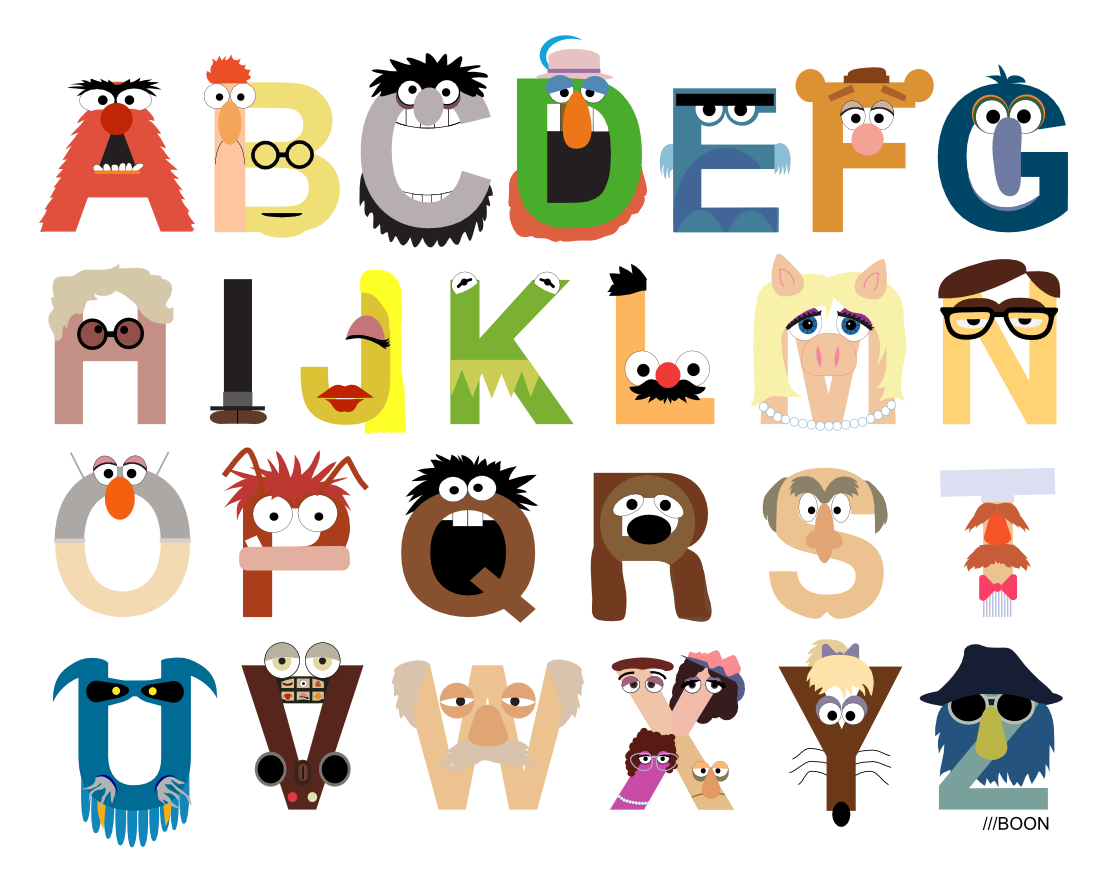 
réalisé par les élèves de Catherine